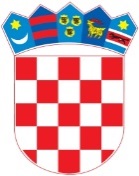 R E P U B L I  K A    H R V A T S K AVUKOVARSKO-SRIJEMSKA ŽUPANIJA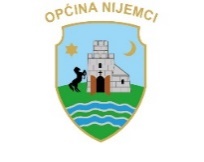 OPĆINSKO VIJEĆEKLASA: 320-01/23-03/01URBROJ: 2196-20-01-23-7Nijemci, 16. ožujak 2023.Na temelju članka 31. stavaka 5. i  7. Zakona o poljoprivrednom zemljištu ("Narodne novine", broj 20/18, 115/18,98/2019 i 57/22), Programa raspolaganja poljoprivrednim zemljištem u vlasništvu Republike Hrvatske za Nijemci ("Službeni vjesnik Vukovarsko-srijemske županije", broj 7/19) na koji je Ministarstvo poljoprivrede dalo suglasnost, KLASA: 945-014/18-01/644, URBROJ: 525-07/1781-19-5 od 08. srpnja 2019. godine, prijedloga Odluke o raspisivanju javnog natječaja za zakup poljoprivrednog zemljišta u vlasništvu Republike Hrvatske na području Općine Nijemci na koju je Ministarstvo poljoprivrede dalo suglasnost, KLASA:320-02/23-02/33, URBROJ: 525-06/176-23-6 od 27. veljače 2023. godine, članka 28. Statuta Općine („Službeni vjesnik Vukovarsko-srijemske županije" broj 3/21) Općinsko vijeće Općine Nijemci na 22. sjednici, održanoj 16. ožujka 2023. godine donijelo jeODLUKUo raspisivanju javnog natječaja za zakup poljoprivrednog zemljišta u vlasništvu Republike Hrvatske na području Općine NijemciI.Raspisuje se javni natječaj za zakup poljoprivrednog zemljišta u vlasništvu države na području Općine Nijemci u katastarskim općinama: Apševci, Banovci, Donje Novo Selo, Đeletovci, Lipovac, Nijemci i Podgrađe koje je Programom raspolaganja poljoprivrednim zemljištem u vlasništvu Republike Hrvatske na području Općine Nijemci predviđeno za zakup i povrat.Zemljište navedeno u tablici 1, za koje nije određena vrsta proizvodnje nalazi u prilogu ove Odluke i čini njezin sastavni dio i daje se na rok od 15/25 godina ovisno o vrsti proizvodnje koju je najpovoljniji ponuditelj naveo u gospodarskom programu. Daje se na rok od 25 godina s mogućnošću produljenja za isto razdoblje za trajne nasade odnosno na rok od 15 godina s mogućnošću produljenja za isto razdoblje za ostale vrste proizvodnje.II.Poljoprivredno zemljište koje je Programom raspolaganja poljoprivrednim zemljištem u vlasništvu Republike Hrvatske za Općinu predviđeno za povrat daje se u zakup na rok do 5 godina, s mogućnošću produljenja, odnosno do pravomoćnosti rješenja o povratu sukladno posebnom propisu.Na rok do 5 godina s mogućnošću produljenja za isto razdoblje daje se u zakup zemljište koje je navedeno u tablici 2., a koja se nalazi u prilogu ove Odluke i čini njezin sastavni dio.III.Općinsko vijeće Općine Nijemci provest će postupak javnog natječaja prikupljanjem pisanih ponuda. IV.Početna cijena u natječaju utvrđena je na temelju Uredbe o načinu izračuna početne zakupnine poljoprivrednog zemljišta u vlasništvu Republike Hrvatske te naknade za korištenje voda radi obavljanja djelatnosti akvakulture ("Narodne novine", broj 89/2018).V.Maksimalna površina koja se može dati u zakup pojedinoj fizičkoj ili pravnoj osobi iznosi 30 ha, a uračunavaju se sve površine poljoprivrednog zemljišta u vlasništvu države koje pojedina fizička ili pravna osoba i s njom povezane fizičke i pravne osobe koriste na području te jedinice lokalne samouprave na temelju svih ugovora sklopljenih do dana raspisivanja javnog natječaja sukladno odredbama prijašnjih zakona o poljoprivrednom zemljištu i Zakona o poljoprivrednom zemljištu ("Narodne novine", broj 20/18, 115/18,98/2019 i 57/22).VI.Tekst javnog natječaja za zakup poljoprivrednog zemljišta objavljuje se na mrežnoj stranici Općine Nijemci i mrežnoj stranici Ministarstva poljoprivrede u trajanju od 30 dana. Općina Nijemci tekst javnog natječaja može objaviti i na oglasnoj ploči.Pisane ponude se dostavljaju Općini Nijemci u roku od 30 dana od objave natječaja na oglasnoj ploči i mrežnoj stranici Općine Nijemci.VII.Tekst javnog natječaja za zakup poljoprivrednog zemljišta u vlasništvu Republike Hrvatske na području Općine Nijemci sa popisom PTC, nalazi se u prilogu ove Odluke i čini njezin sastavni dio.VIII.Prijedlog odluke o izboru najpovoljnije ponude za zakup koju utvrđuje Povjerenstvo za zakup poljoprivrednog zemljišta u vlasništvu države s popratnom dokumentacijom dostavlja se na prethodnu suglasnost Ministarstvu poljoprivrede. Nakon dobivanja prethodne suglasnosti Ministarstva Odluku o izboru najpovoljnije ponude za zakup donosi općinsko vijeće Općine Nijemci na prvoj sjednici općinskog vijeća koja će se održati nakon zaprimanja suglasnosti Ministarstva poljoprivrede.IX.Stručne poslove u vezi s postupkom provedbe javnog natječaja za zakup obavlja Upravni odjel za društvene djelatnosti, upravne, opće, pravne i imovinske poslove općine Nijemci.X.Ova Odluka objavit će se u „Službenom Vjesniku Vukovarsko-srijemske županije“. PREDSJEDNIK OPĆINSKOG VIJEĆAIvan PandžaTablica 1.:Na rok od 15/25 godina Sveukupna površina u natječaju u HA: 299,2358Sveukupna početna zakupnina u natječaju u EUR: 20834,39Tablica 2.:Na rok od 5 godina Sveukupna površina u natječaju u HA: 14,6353Sveukupna početna zakupnina u natječaju u EUR: 1009,32R.BR.Naziv katastarske općinePTC. Br.Broj katastarske česticeNačin uporabe katastarske čestice (katastarska kultura)Način uporabe katastarske čestice (stvarno stanje)Površina    (ha)Jedinična zakupnina  (EUR), fiksni tečaj konverzije 7,53450Početna zakupnina (EUR)Postotak uveć./umanj. Ukupna visina početne zakupnine      (EUR)Napomena12345678910117*89+101APŠEVCI116ORANICA-11,644969,81812,93-812,93P22APŠEVCI239/1ORANICA-0,229169,8115,99-15,99P23BANOVCI31083/2ORANICA-0,575568,3539,34-39,34DIJELOM JVD (DIO DMK-IVANCI-2) - obrađivati zemlju te obavljati druge radnje kojima se mogu oštetiti građevine za detaljnu odvodnju ili poremetiti njihovo namjensko funkcioniranje do udaljenosti od tri metra od ruba tih građevina4BANOVCI4129ORANICA-1,332268,3591,06-91,06P15BANOVCI5152ORANICA-1,836868,35125,55-125,55P16BANOVCI6909PAŠNJAK-0,160926,544,27-4,277BANOVCI7949/3ORANICA-1,771768,35121,1-121,1DIJELOM JVD (DMK RUBETINCI-3 I JEZERAC-6) - obrađivati zemlju te obavljati druge radnje kojima se mogu oštetiti građevine za detaljnu odvodnju ili poremetiti njihovo namjensko funkcioniranje do udaljenosti od tri metra od ruba tih građevina8DONJE NOVO SELO8499ORANICA-0,226169,8115,78-15,789DONJE NOVO SELO9590ORANICA-0,251069,8117,52-17,5210DONJE NOVO SELO10666/1ORANICA-12,303169,81858,88-858,8811DONJE NOVO SELO11708ORANICA-0,586169,8140,92-40,9212DONJE NOVO SELO1281ORANICA-1,495569,81104,4-104,4P113DONJE NOVO SELO13713ORANICA-1,627869,81113,64-113,6414ĐELETOVCI1440/1ORANICA-1,099969,8176,78-76,78P115ĐELETOVCI15516ORANICA-1,008569,8170,4-70,416ĐELETOVCI16517ORANICA-0,170069,8111,87-11,8717ĐELETOVCI17533/3ORANICA-0,609569,8142,55-42,5518ĐELETOVCI18769ORANICA-0,334169,8123,32-23,32P219ĐELETOVCI19773/1ORANICA-0,190269,8113,28-13,2820ĐELETOVCI20896/7ORANICA-0,001669,810,11-0,1121ĐELETOVCI21929/3ORANICA-0,157969,8111,02-11,0222ĐELETOVCI22930/2ORANICA-24,060069,811679,63-1679,6323ĐELETOVCI23135ORANICA-0,118969,818,3-8,324LIPOVAC241009ORANICA-0,708869,8149,48-49,4825LIPOVAC241010ORANICA-0,604969,8142,23-42,2326LIPOVAC251098ORANICA-2,113469,81147,54-147,5427LIPOVAC251099ORANICA-3,347469,81233,68-233,6828LIPOVAC251100ORANICA-1,156769,8180,75-80,7529LIPOVAC261101ORANICA-0,900669,8162,87-62,87P230LIPOVAC261102ORANICA-1,284769,8189,68-89,68dio P231LIPOVAC271104ORANICA-1,828269,81127,63-127,6332LIPOVAC271107ORANICA-1,372869,8195,84-95,8433LIPOVAC281132ORANICA-23,340169,811629,37-1629,37U OBUHVATU SUSTAVA JAVNOG NAVODNJAVANJA LIPOVAC KOJI JE U IZopćiNJI34LIPOVAC291169ORANICA-27,102669,811892,03-1892,03U OBUHVATU SUSTAVA JAVNOG NAVODNJAVANJA LIPOVAC KOJI JE U IZGRADNJI35LIPOVAC30810/1ORANICA-0,198169,8113,83-13,8336LIPOVAC31952/1ORANICA-1,513269,81105,64-105,6437LIPOVAC31952/3ORANICA-2,616169,81182,63-182,63dio P238LIPOVAC32955/1ORANICA-7,267569,81507,34-507,3439LIPOVAC32955/3ORANICA-0,250469,8117,48-17,4840LIPOVAC32955/4ORANICA-0,002369,810,16-0,1641LIPOVAC33966/4ORANICA-0,623069,8143,49-43,4942LIPOVAC34974/2ORANICA-0,043669,813,04-3,0443LIPOVAC35975/13ORANICA-0,043169,813,01-3,0144LIPOVAC35975/7ORANICA-0,234669,8116,38-16,3845LIPOVAC36975/18ORANICA-0,000269,810,01-0,01P246LIPOVAC36975/19ORANICA-0,008469,810,59-0,59P247LIPOVAC36975/2ORANICA-0,256969,8117,93-17,93dio P248LIPOVAC36975/3ORANICA-0,593769,8141,45-41,45dio P249LIPOVAC36975/4ORANICA-0,924669,8164,55-64,55dio P250LIPOVAC36975/6ORANICA-0,025169,811,75-1,75P251LIPOVAC36975/9ORANICA-0,200869,8114,02-14,0252LIPOVAC37975/8ORANICA-0,096369,816,72-6,7253LIPOVAC38976/11ORANICA-0,051469,813,59-3,5954LIPOVAC39976/12ORANICA-0,026469,811,84-1,84dio P255LIPOVAC401008/1ORANICA-0,719469,8150,22-50,2256NIJEMCI411581ORANICA-19,779269,811380,79-1380,79dio P157NIJEMCI421660ORANICA-25,195269,811758,88-1758,88dio P258NIJEMCI431664ORANICA-0,153369,8110,7-10,7dio P259NIJEMCI441689/1ORANICA-0,261969,8118,28-18,28dio P260NIJEMCI451698ORANICA-1,444269,81100,82-100,8261NIJEMCI461874ORANICA-0,402369,8128,08-28,0862NIJEMCI471893ORANICA-0,294169,8120,53-20,5363NIJEMCI481969ORANICA-0,280169,8119,55-19,5564NIJEMCI492234ORANICA-0,549569,8138,36-38,3665NIJEMCI502408/2ORANICA-8,808169,81614,89-614,89dio P266NIJEMCI512424ORANICA-3,211769,81224,21-224,21dio P267NIJEMCI522429ORANICA-27,778269,811939,2-1939,268NIJEMCI532431ORANICA-21,863869,811526,31-1526,3169NIJEMCI543035ORANICA-12,774369,81891,77-891,77P170PODGRAĐE5525ORANICA-8,962269,81625,65-625,65P171PODGRAĐE5633ORANICA-5,960969,81416,13-416,1372PODGRAĐE5735/1ORANICA-3,720269,81259,71-259,7173PODGRAĐE5735/2ORANICA-1,981969,81138,36-138,36P274PODGRAĐE58480ORANICA-0,894069,8162,41-62,41P275PODGRAĐE5951ORANICA-2,401469,81167,64-167,64P276PODGRAĐE5952ORANICA-3,669169,81256,14-256,14P277PODGRAĐE5953ORANICA-1,705369,81119,05-119,05P278PODGRAĐE5954ORANICA-1,198869,8183,69-83,69P279PODGRAĐE60529/2ORANICA-0,154569,8110,79-10,79P280PODGRAĐE6156ORANICA-1,856569,81129,6-129,6P281PODGRAĐE62604/2ORANICA-0,070369,814,91-4,91P282PODGRAĐE63662VINOGRADU naravi oranica; utvrđeno od strane Povjerenstva za uvođenje u posjed dana 21.2.2023.g., zapisnik od dana 21.2.2023.0,080069,815,58-5,58P283PODGRAĐE63662ORANICA-0,535769,8137,4-37,4P284PODGRAĐE64736ORANICA-0,187469,8113,08-13,08P285BANOVCI65908PAŠNJAK-0,930026,5424,68-24,68DIJELOM JVD (DMK-DIO PUTNI-2) - obrađivati zemlju te obavljati druge radnje kojima se mogu oštetiti građevine za detaljnu odvodnju ili poremetiti njihovo namjensko funkcioniranje do udaljenosti od tri metra od ruba tih građevina86NIJEMCI662086ORANICA-0,885169,8161,79-61,79dio P1R.BR.Naziv katastarske općinePTC. Br.Broj katastarske česticeNačin uporabe katastarske čestice (katastarska kultura)Način uporabe katastarske čestice (stvarno stanje)Površina    (ha)Jedinična zakupnina  (EUR), fiksni tečaj konverzije 7,53450Početna zakupnina (EUR)Postotak uveć./umanj. Ukupna visina početne zakupnine      (EUR)Napomena12345678910117*89+101APŠEVCI6752ORANICA-0,828269,8157,82-57,82P2. KATASTRASKA ČESTICA JE PREDVIĐENA ZA POVRAT.2BANOVCI681078/3ORANICA-3,012068,35205,87-205,87P1. KATASTRASKA ČESTICA JE PREDVIĐENA ZA POVRAT.3BANOVCI691079ORANICA-5,461568,35373,29-373,29dio P1. KATASTRASKA ČESTICA JE PREDVIĐENA ZA POVRAT.4DONJE NOVO SELO70662/5ORANICA-0,877869,8161,28-61,285ĐELETOVCI71889/1ORANICA-2,797169,81195,27-195,276LIPOVAC721025ORANICA-0,007569,810,52-0,52P2. KATASTRASKA ČESTICA JE PREDVIĐENA ZA POVRAT.7LIPOVAC1026ORANICA-0,015869,811,10-1,10P2. KATASTRASKA ČESTICA JE PREDVIĐENA ZA POVRAT.8LIPOVAC731027ORANICA-0,587369,8141,00-41,00P2. KATASTRASKA ČESTICA JE PREDVIĐENA ZA POVRAT.9LIPOVAC74635ORANICA-0,485669,8133,90-33,90P2. KATASTRASKA ČESTICA JE PREDVIĐENA ZA POVRAT.10NIJEMCI751642/2ORANICA-0,562569,8139,27-39,27dio P2. KATASTRASKA ČESTICA JE PREDVIĐENA ZA POVRAT.